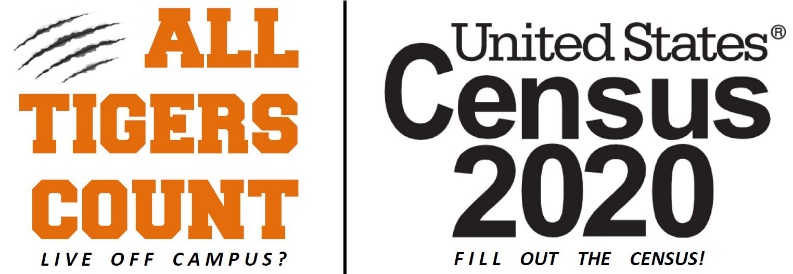 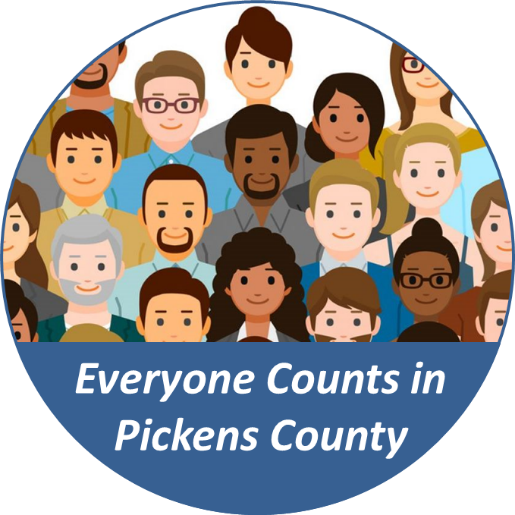 Pickens County, SC Response Rates 
As of 3pm EST on 5/3/2020Liberty has the largest increase with 2.6 points making a charge on Easley!
Easley may cross the 60% mark soon!You good with your iPhone?  Want to win $30,000?  See belowPlease help us spread the word about the 2020 Census during the month of May!!Post content on social media to show your commitment to responding to the 2020 Census. Take a look at the Resource Guide — with social media graphics, video scripts, and example posts. Share and like posts from our Facebook, Twitter, and Instagram accounts with stakeholders, friends and family for the most current information on 2020 Census operations. Visit the 2020 Census Social Hub for customizable graphics to share your support for a complete and accurate count. Enter the Get Out the Count Video Prize Challenge. The deadline is May 7, 2020. Win $30,000 Check out the Response Rate Map and Rankings Dashboard to see how your hometown and where you used to live is doing; encourage your family and friends to participate. It’s a great way to track the progress of the nation’s self-response. The map is updated every evening to reflect the self-response rate of the entire country. % of households who have completed the 2020 CensusCurrent Day %Previous Update %
4/30/2020USA55.6%54.6%South Carolina51.1%49.2%Pickens County53.1%50.7%Central40.3%38.8%Clemson45.5%44.5%Easley58.5%57.3%Liberty57.9%55.3%Norris43.9%41.3%Pickens50.8%48.9%Six Mile53.7%52.1%